  	Technické služby města Pelhřimova,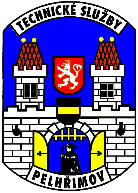  	 příspěvková organizace, 	 Myslotínská 1740, 393 01 Pelhřimov 	IČO : 49056689     DIČ:CZ49056689 	Tel.565323138	Fax:565325638     E-mail:  info@tspe.cz 	Bankovní spojení : 	 	                     číslo účtu :  				                  Zapsaný v obchodním rejstříku v oddíle Pr.č.1,  Krajský soud České BudějoviceVH - FB EURO, s.r.o. 
Hlavní 78, 352 01 Aš ,CZ
DIČ:CZ29113466
IČ:29113466
IČZ: CZK 00321
V Pelhřimově dne :	29.1.2018 		Zpracoval : xxxxxxxxxx – vedoucí logistiky odpadů Objednávka č. 2018/OH/010-MaObjednáváme tímto odvoz:50-60  balíků cca 17 t, folie barevné kat.č.200139,150102Nakládku zajistí objednatel. Upozorňujeme, že přistavení vozidel k nakládce by mělo být nejpozději do 11.30 hodin z důvodu bezproblémového naložení!Termín odvozu: do 28.2.2018Cena:dle množstvíV souvislosti s účinností novely zákona o DPH Vás žádáme, abyste od 1.dubna 2011 uváděli na Vámi vystavené faktury pro naši organizaci následující text čestného prohlášení:„Vystavitel tohoto daňového dokladu čestně prohlašuje, že není v insolvenčním ani obdobném řízení, a že se zavazuje zde vyčíslenou DPH uhradit včas a řádně příslušnému správci daně.“Prohlášení, prosím, uveďte nad závěrečnou signaci dokladu nebo znovu podepište.„Dodavatel má uzavřenou smlouvu a vykazuje předávaný odpad autorizované obalové společnosti EKO-KOM, a.s. v ČR s podporou této společnosti.“Objednávku, prosím, přiložte k faktuře.     Za vyřízení předem děkuji.Zpracoval: Schválil: From: VH-FB EURO, s.r.o. [mailto:vh-fb-euro@seznam.cz] 
Sent: Wednesday, January 31, 2018 8:00 AM
To: TS Pelhřimov
Subject: Re: FW: folieDobrý den,Souhlasíme s objednávkou 2018-OH-10-MaNakládku provedeme - jak jsem už při nabídce říkala, až tak koncem února.Xxxxxxxx xxxxxxxx

-- 
S pozdravem / Mit Freundlichen Grüßen / Best Regards
VH - FB EURO, s.r.o. 

VH - FB EURO, s.r.o. 
Hlavní 78, 352 01 Aš ,CZ
DIČ:CZ29113466
IČ:29113466
IČZ: CZK 00321
Společnost je zapsaná v obchodním rejstříku vedeném Krajským soudem v Plzni oddíl C, vložka 25724 
www.vh-fb-euro.eu 

„pro Vás to tříděním končí, pro nás začíná“ 

